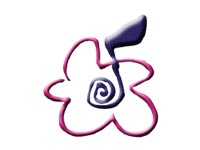 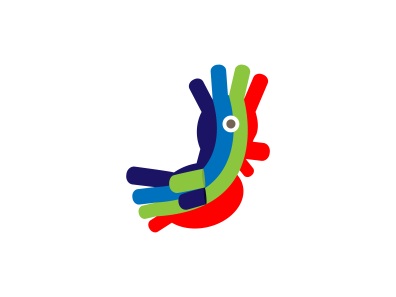 PRIJAVNICAza nove skladbe za 16. dječji glazbeni festival „Kukuriček“ 
koji će se održati 17. lipnja 2018. godine1. Naziv skladbe	2. Autor teksta	3. Autor glazbe…………………………………………………………………………………….3. Autor aranžmana	4. Izvođač (prijedlog izvođača) 	5. Trajanje skladbe	6. Ime kontakt osobe, adresa, OIB	7. Mail, Broj kontakt osobe	8. Kontakt izvođača ( solisti, zbor )………………………………………………………………………………………………………………………………………………………………………* Iznimno je moguće prijaviti skladbu bez izvođača. Ako pristiglu skladbu odabere ocjenjivački sud, u tom slučaju će Organizacijski odbor pokušati pronaći izvođača, a prijavljenu skladbu prihvatiti bez naknade izvođaču i autoru* Skladatelj jamči jedinstvenost prijavljenog djela. U slučaju bilo kakvih sudskih sporova  glede prava  u pitanjima  autorstva, odgovornost snosi skladatelj.U ________________ __. __. 2018.            ________________________________                                                            Vlastoručni potpis